Contact person for editorial offices:
Dirk Rott, Head of Marketing	April 7th, 2019Press release WA1903:  Absolute encoders for onshore and offshore applicationsImages and text are approved for publication in the press (print and online). Please send us a specimen copy after publication. Thank you for your efforts in advance.________________________________________________________________________
Corrosion-resistant absolute encoders ... for onshore and offshore applicationsIn close dialogue with customers, Wachendorff developed a family of encoders for use in machines and systems that come into contact with seawater and seawater mist. The applications include lifts near the sea, offshore on platforms, wind turbines or ships, as well as cranes in harbours. The encoders are also ideally suited for production areas in which caustic solutions and acids are used and corresponding vapours are produced.In order to validate the corrosion resistance, the salt spray resistance was verified with a test according to DIN EN 60068-2-11.The absolute encoders of the WDGA series can be ordered as seawater solid and corrosion resistant versions. In this variant, for example, the flange is specially anodised against corrosion and the housing is powder-coated. All other parts, e.g. the shaft or the cable gland, are made of stainless steel. The outer ball bearing is also made of stainless steel and is also specially sealed.Image (Wachendorff Automation):
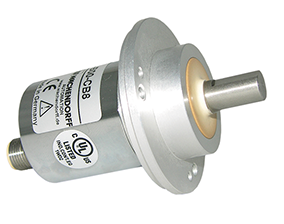 WA1903_Wachendorff_ONOffshore_absolute_encoders.jpg